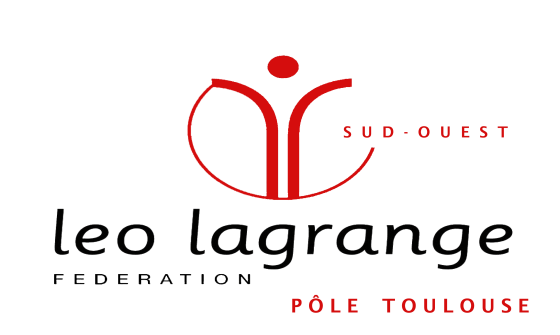 Animateur/trice CLAC Collège d’AucamvilleLEO LAGRANGE SUD OUEST – PÔLE TOULOUSESite recruteur : http://www.leolagrange.orgDescription de l'offre Missions principales : Évalue son action et choisit les moyens de se perfectionner Met en cohérence ses intentions et sa pratiqueDéveloppe sa propre implicationPrend en compte le contexte général de l'environnement de l'enfantEst à l'initiative des projets (animation)Suscite l'envie, impulse une dynamique autant dans les animations que dans la vie quotidienneEst garant de la mise en place les objectifs du projet pédagogique Expérience ou BAFA souhaité ou Avoir un intérêt pour l'animation auprès d'enfantsDétail de l'offre Lieu de travail : COLLEGE AUCAMVILLEType de contrat : CDII Date de prise de poste : Dès que possible Salaire indicatif : 10,32 € brut horaire Durée hebdomadaire de travail : Temps partiel (6 heures) Etre obligatoirement disponible les lundi, mardi, jeudi et vendredi de 12h30 à 14hMode de contact Service RH : alac.aucamville@leolagrange.org 